Plan d’accompagnement personnaliséVu la loi n° 2013-595 du 8 juillet 2013 d’orientation et de programmation pour la refondation de l’École de la République ; vu le code de l’éducation et notamment ses articles L. 311-7 et D. 311-13. Nom et prénom(s) de l’élève : Date de naissance :  Responsables légaux : Adresse : Adaptations et aménagements à mettre en place en fonction des besoins de l’élève  AU COLLÈGE (Les aménagements et adaptations mis en œuvre en cours d’année doivent être cohérents et compatibles avec les dispositions des articles  D. 351-27 à D. 351-32 du code de l’éducation relatives aux aménagements des examens ou concours de l’enseignement scolaire et les dispositions du décret n° 2005-1617 du 21 décembre 2005 relatives aux aménagements des examens ou concours de l’enseignement supérieur.) L’ensemble des items n’est pas à renseigner. Seuls les items indispensables à l’élève sont à cocher. Bilan des aides apportées au collège : 		Aménagements n’ayant pas atteint les objectifs escomptés : 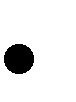 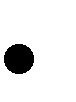 		Aménagements profitables à l’élève : Entrée au lycée Liaison collège-lycée (à remplir par le professeur principal en lien avec un professeur du lycée) : 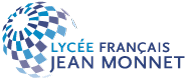 Besoins spécifiques de l’élève (à remplir par le médecin de l’éducation nationale) 		Points d’appui pour les apprentissages : 		Conséquences des troubles sur les apprentissages : Pour toutes les disciplines :  6e  5e  4e  3e Proposer des supports écrits aérés et agrandis (exemple : ARIAL14) Permettre l’utilisation de trieurs ou de pochettes à rabats Limiter la copie (synthèse du cours photocopiée) Mettre en place un tutorat (prise de notes, etc.) Autoriser les abréviations Privilégier l’agenda ainsi que l’espace numérique de travail (cahier de texte individuel, de groupe, de la classe) Utiliser le surligneur Faire construire une fiche mémoire et permettre à l’élève de l’utiliser, y compris durant l’évaluation Proposer une aide méthodologique Aider à l’organisation S’assurer de la compréhension du vocabulaire spécifique Définir systématiquement le vocabulaire spatial et temporel utilisé  Prendre en compte les contraintes associées (fatigue, lenteur, etc.) Autoriser l’utilisation d’une calculatrice simple (permettant les quatre opérations) dans toutes les disciplines Utilisation de l’informatique : Permettre l’utilisation de l’ordinateur et de la tablette Permettre l’utilisation d’une clef USB Permettre l’utilisation de logiciel ou d’application spécifique Permettre à l’élève d’imprimer ses productions  Évaluations :  6e  5e  4e  3e Accorder un temps majoré Privilégier les évaluations sur le mode oral Diminuer le nombre d’exercices, de questions le cas échéant lorsque la mise en place du temps majoré n’apparaît pas possible ou pas souhaitable Limiter la quantité d'écrit (recours possible aux QCM, exercices à trous, schémas, etc.) Ne pas pénaliser les erreurs (orthographe grammaticale, d’usage) et le soin dans les travaux écrits Ne pas pénaliser le manque de participation à l’oral (ou les difficultés) Devoirs : 6e  5e  4e  3e Limiter le « par cœur », demander à ce que les notions clés uniquement soient retenues Donner moins d'exercices à faire Aider à la mise en place de méthodes de travail (systèmes d’organisation répétitifs, accompagnement personnalisé) Français : 6e  5e  4e  3e Proposer des dictées aménagées (à trous, avec un choix parmi plusieurs propositions, etc.) Faciliter l’apprentissage des règles en proposant à l’élève des moyens mnémotechniques Favoriser, dans le choix des ouvrages, les livres ayant une version audio Faciliter la production d’écrit (autoriser un répertoire personnel, lui apprendre à utiliser les indicateurs de temps pour structurer le récit) Grouper les mots par similitude orthographique/phonologique, faire des listes, utiliser les couleurs pour segmenter les mots, les phrases Mathématiques : 6e  5e  4e  3e Proposer à l’élève des fiches outils (tables, définitions, théorèmes, etc.) Lorsque c’est interdit, autoriser l’utilisation d’une calculatrice simple (permettant les quatre opérations)  Utiliser la schématisation en situation problème Langues vivantes : 6e  5e  4e  3e Évaluer plutôt à l’oral Proposer à l’élève des supports visuels pour faciliter la compréhension Insister sur la prononciation et la distinction des nouveaux sons de la langue Grouper les mots par similitude orthographique/phonologique, faire des listes Histoire / géographie : 6e  5e  4e  3e Utiliser les affiches et chronologies dans la salle Surligner les mots-clés ou nouveaux  *Autoriser la lecture de documents avec un guide de lecture ou un cache, etc.  *Agrandir les cartes, mettre des couleurs Arts plastiques : 6e  5e  4e  3e Privilégier les incitations orales, visuelles, sonores, théâtrales Utiliser et valoriser les compétences spatiales (réalisations en 3D) Éducation physique et sportive : 6e  5e  4e  3e Adapter les activités (individuelles/collectives), leurs caractéristiques, leurs rythmes, les performances attendues Autoriser l’élève à dribbler à deux mains ou à faire des reprises de dribble (au basket par exemple) Faire varier les couleurs des maillots qui différencient nettement partenaires et adversaires dans les sports collectifs Doter d’un signe distinctif suffisamment net les joueurs tenant certains rôles dans les jeux collectifs Verbaliser ou faire verbaliser les éléments d’une tâche complexe à accomplir (enchaînement de mouvements), éviter au maximum les activités qui impliquent une double tâche et mobilisent l’attention de l’élève sur deux objets Autres aménagements et adaptations : 6e  5e  4e  3e Date : Visa des parents : Signature et tampon du chef d’établissement : Date : Visa des parents : Signature et tampon du chef d’établissement : Date : Visa des parents : Signature et tampon du chef d’établissement : Date : Visa des parents : Signature et tampon du chef d’établissement : 